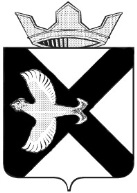 ДУМА МУНИЦИПАЛЬНОГО ОБРАЗОВАНИЯПОСЕЛОК БОРОВСКИЙРЕШЕНИЕ______________2021г.                                                                                      № ____  рп. БоровскийТюменского муниципального районаПроект Заслушав и обсудив информацию о приведении улиц муниципального образования поселок Боровский, в том числе гостевых улиц, в нормативное состояние в части ограждения, Дума муниципального образования поселок БоровскийРЕШИЛА:1. Информации о приведении улиц муниципального образования поселок Боровский, в том числе гостевых улиц, в нормативное состояние в части ограждения принять к сведению.2. Настоящее решение вступает в силу с момента подписания.Приложение к решению  Думы муниципального образования поселок Боровский от _______ № ___  Информация о приведении улиц муниципального образования поселок Боровский, в том числе гостевых улиц, в нормативное состояние в части огражденияВ конце 2017 года в Кодекс Тюменской области об административной ответственности от 27.12.2007 № 55 были внесены изменения в части нарушения требований к внешнему виду ограждений Таким образом, ч. 3 ст. 4.14. Кодекса Тюменской области об административной ответственности гласит, о том, что непринятие мер по устранению загрязнений, повреждений внешних ограждений зданий, сооружений, иных элементов благоустройства -влечет предупреждение или наложение административного штрафа на граждан в размере от одной тысячи до пяти тысяч рублей; на должностных лиц - от пяти тысяч до пятидесяти тысяч рублей; на юридических лиц - от десяти тысяч до пятидесяти тысяч рублей.Всего на территории муниципального образования ограждений ориентировочно 89,4 км.За 2019 сделано 418 м. ограждений, из них 298 м. ограждений физ. лица и 120 м. ограждения  юр. лица.В 2020 году планировалось  привести в нормативное состояние 454 метров ограждений частной собственности. План выполнен на 100%.В 2021 году планируется привести в нормативное состояние 439 метров ограждений частной собственности.Об информации о приведении улиц муниципального образования поселок Боровский, в том числе гостевых улиц, в нормативное состояние в части ограждения в 2020 году, планы на 2021 год.Председатель Думы                                                                                                                                                                                            В. Н. Самохвалов 